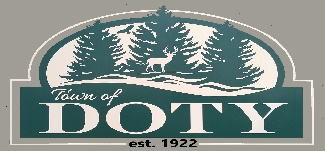 AGENDA - DOTY TOWN BOARD MEETINGTuesday, February 14th, 2023 – 7:00 pm – Doty Town HallCall to order. Roll call. Please silence or turn off cell phonesPledge of AllegianceFor Town Clerk – Does the Town Clerk certify that the requirements of the open meeting law have been met?Approve agenda and establish tonight’s “order of the day.”Review and approve minutes from Town of Doty Board meeting held 01/10/2023Presentation of the Treasurer’s Report.Acknowledgements/updates. Citizen Input – 3 minutes [sign up to speak; direct your input to an item(s) that appear on the agenda below].Business: Discuss solid waste optionsDiscuss subdivision of Evjue PropertyDiscuss bids to be let this spring:2-year general road maintenance2-year parking lot snow plowingPavingCrack seal, chip sealOthers?3.5	MOA for District Health & Safety CommitteeLibrary Report (Deb)MAS – (Randy)Fire Department Report – [Bruce]CWDG grant statusSubmitted AFG grant for new SCBA and RITCollaboration status, expect MOA in March for inspections & investigationsRoad report (Randy)Recycling / waste report. [Andy]Cemetery report [Andy] Humane officer report (Chair)OCSO report (Andy)Mail and Meetings7 townState rep meeting on 1/21GNA timber sales out for bid around Eickhoff RdLogger on Saul Springs has 2-3 loads of timber to remove – watching ROW to ensure its properly clearedBOR training @ Carter in March (and other places/dates)WTA training @ De Pere in May (and other places/dates)Approve payment of vouchersAdjournmentNOTE: Agenda items may or may not be taken up in the order listed.  Discussion and action may be taken on the listed issues.______________________Upcoming meetings Doty Town Board – Tuesday 03/14/2023, 7:00 pm at Doty Town Hall